Фотоотчет МКОУ ООШ №21 хутора Первомайского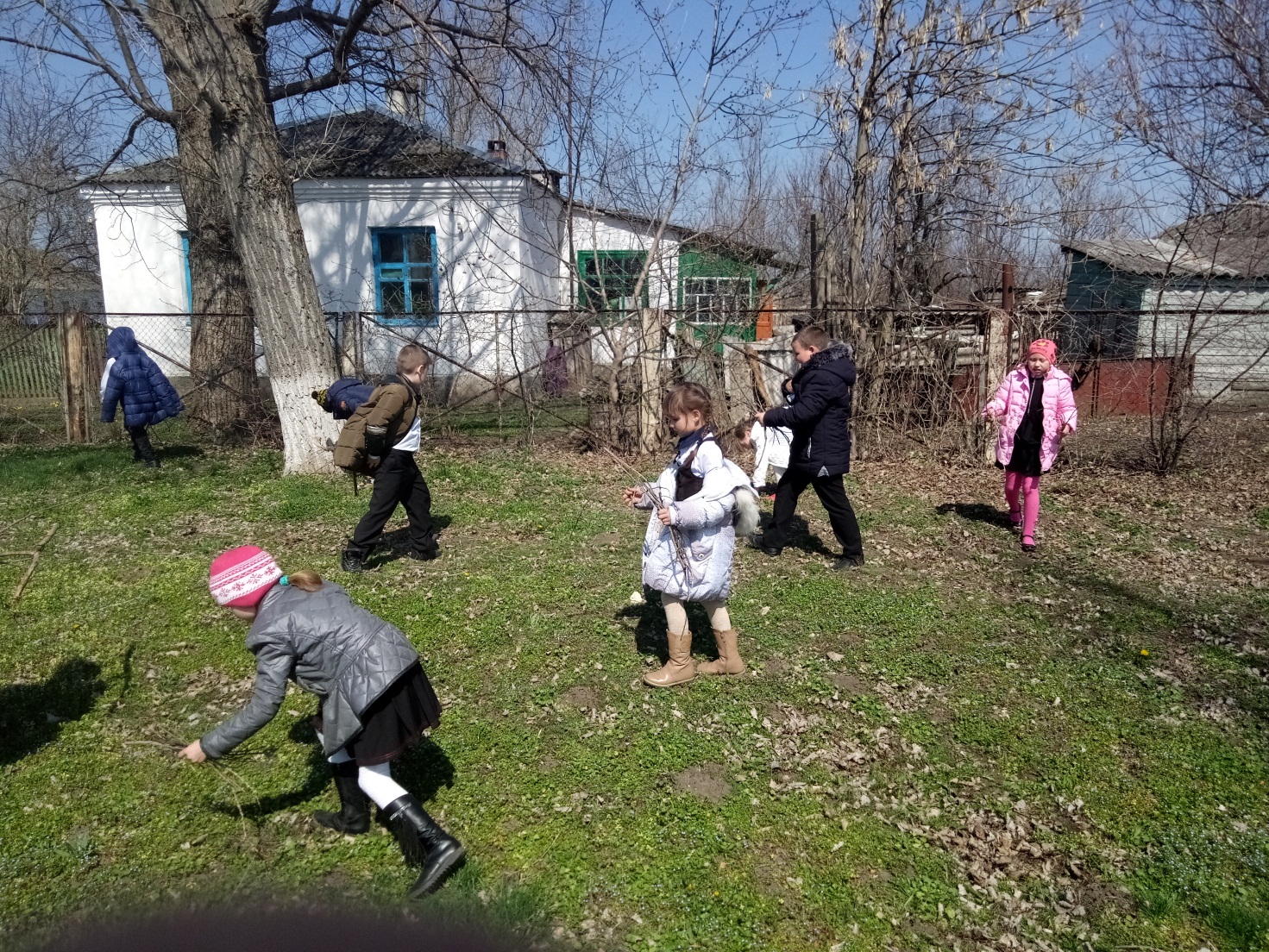 «Самый чистый школьный двор»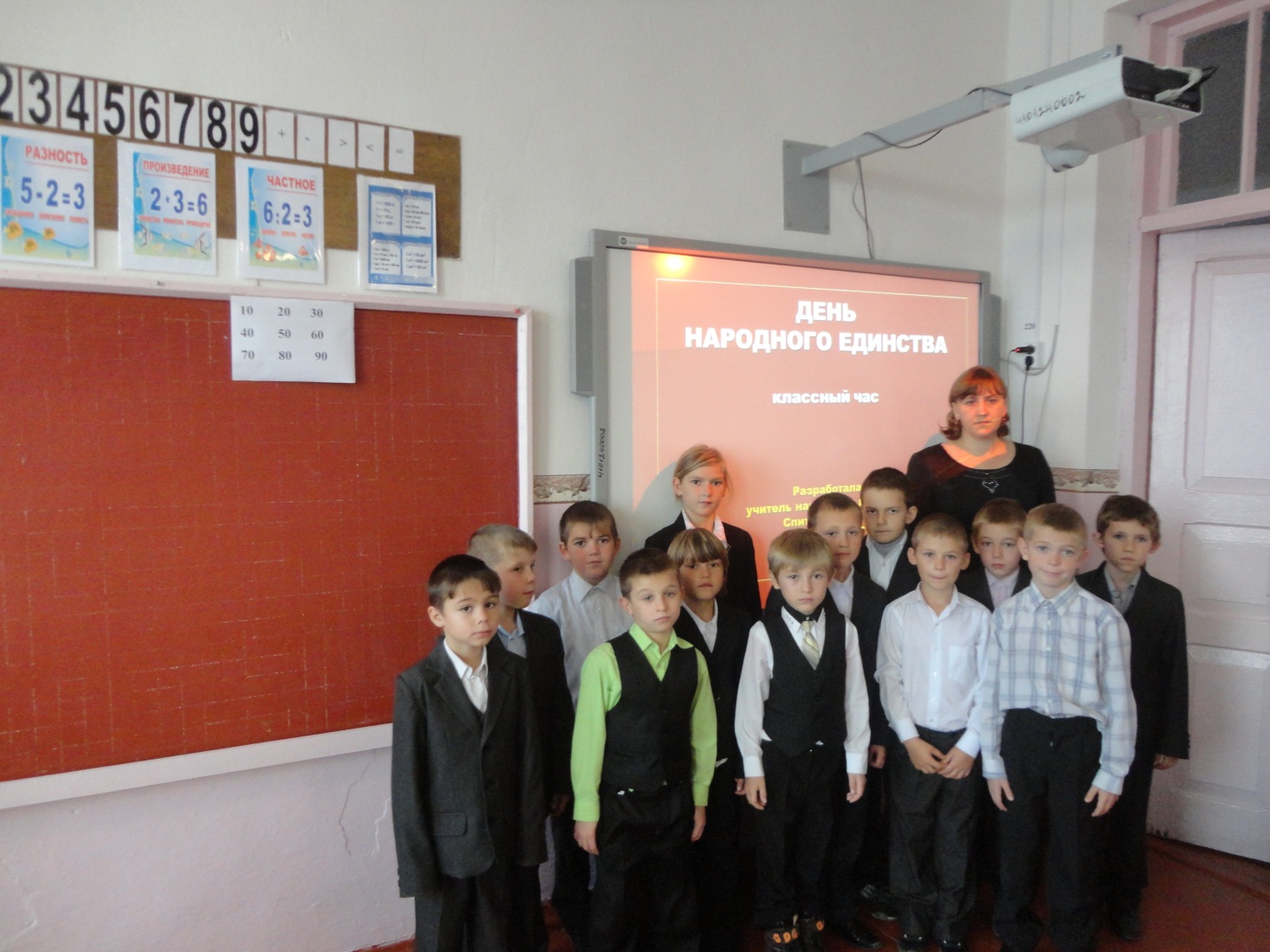 «День народного единства»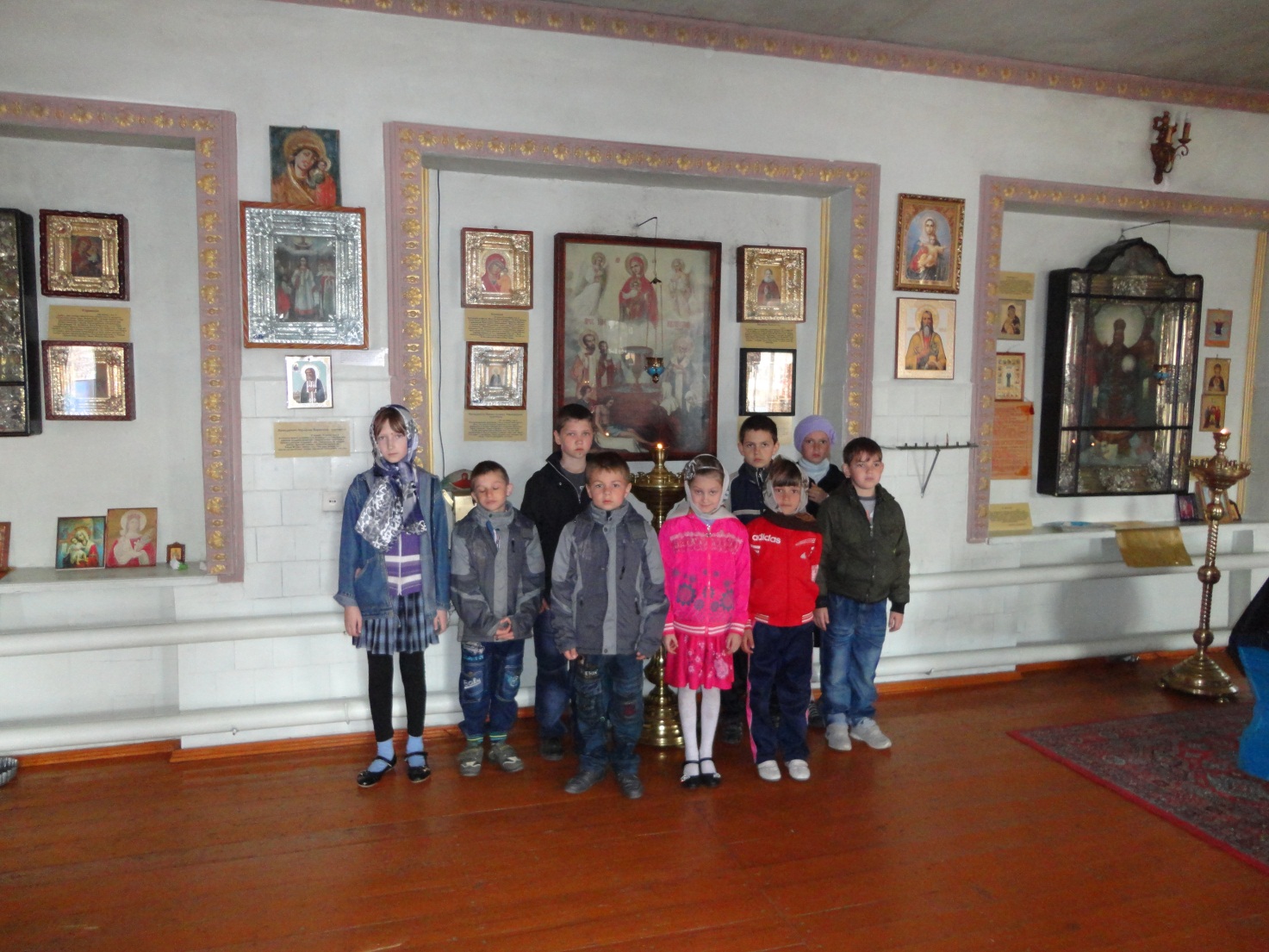 Посещение храма ст. Новолеушковской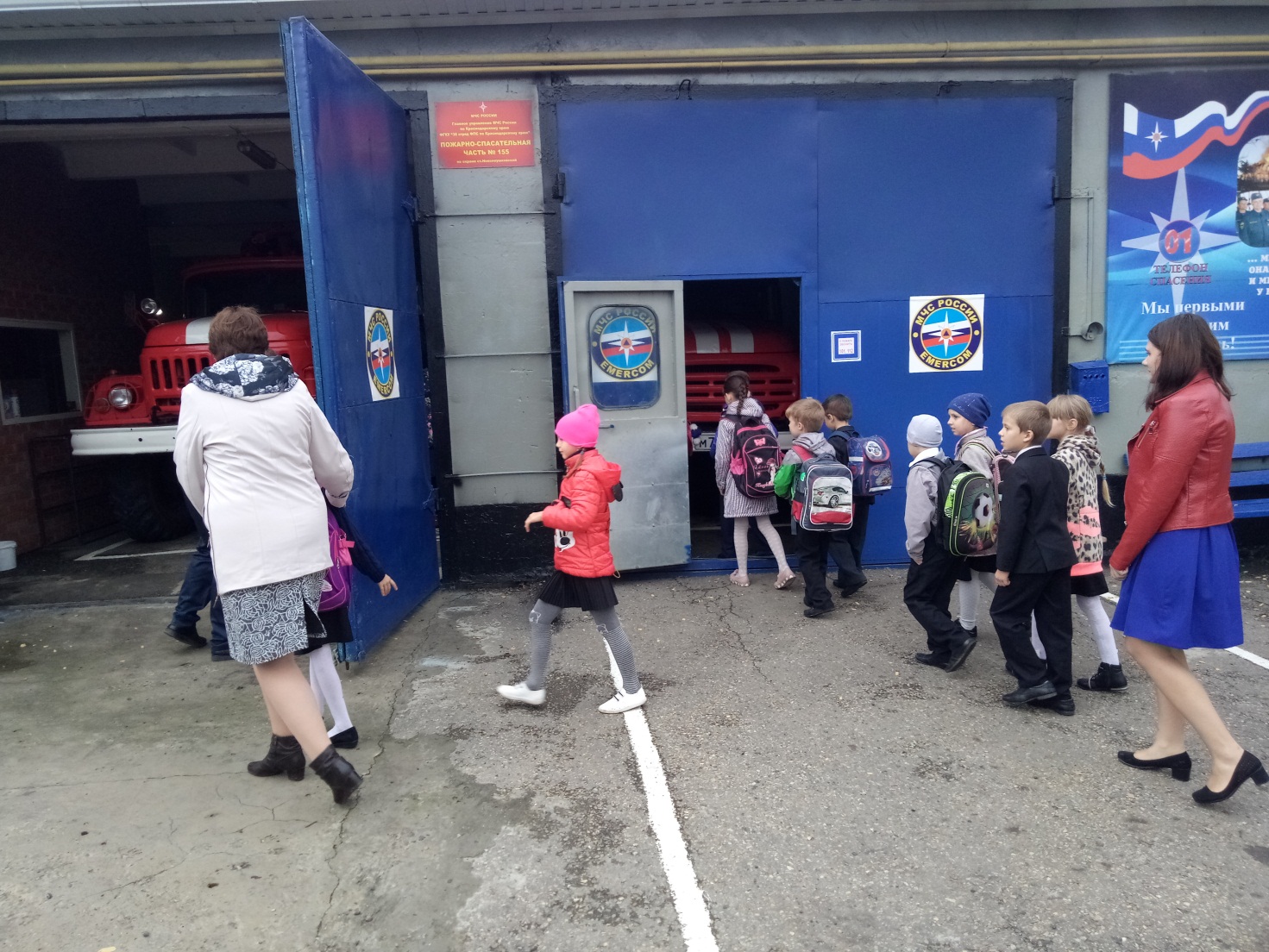 Посещение мероприятия пожарного подразделения.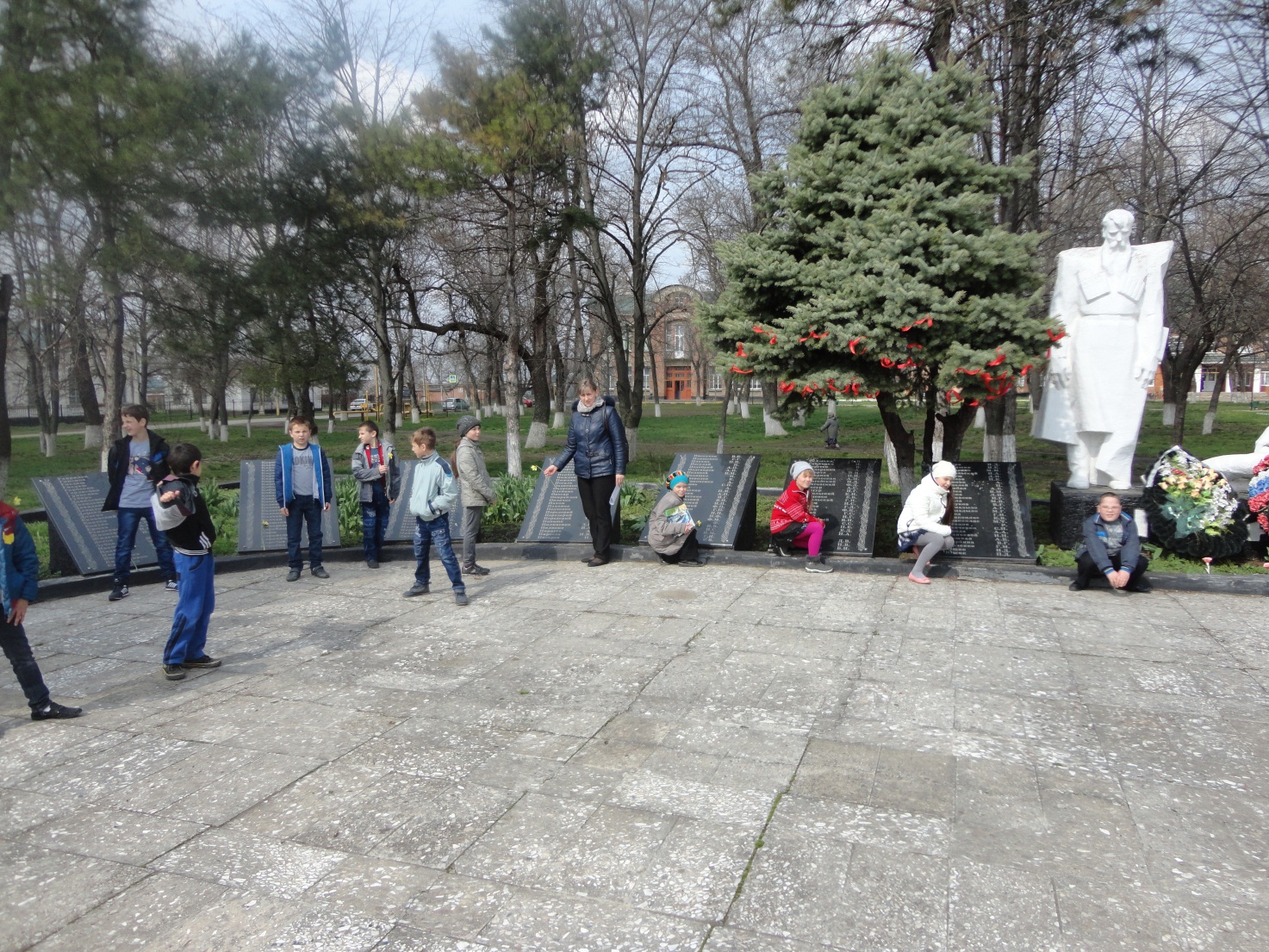 Экскурсия в ст.Новолеушковскую к мемориалу погибших.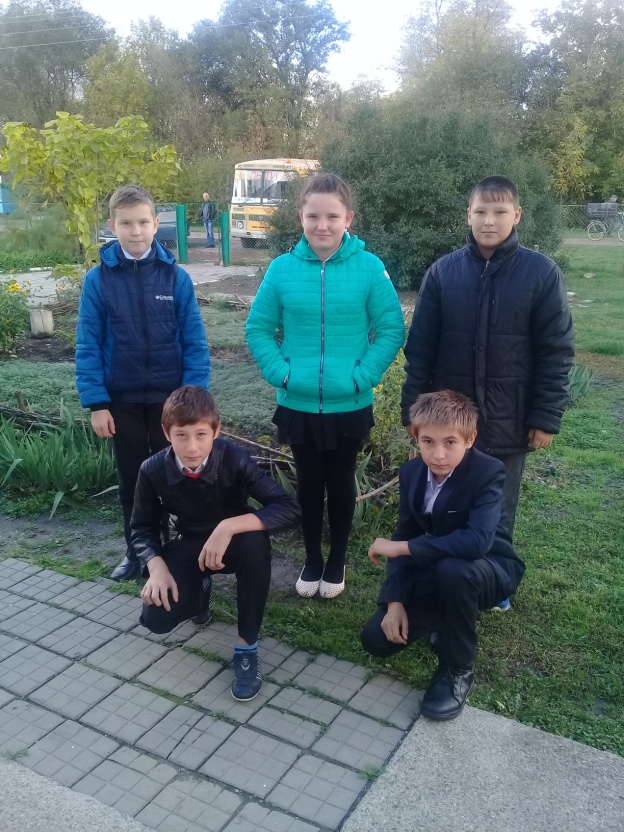 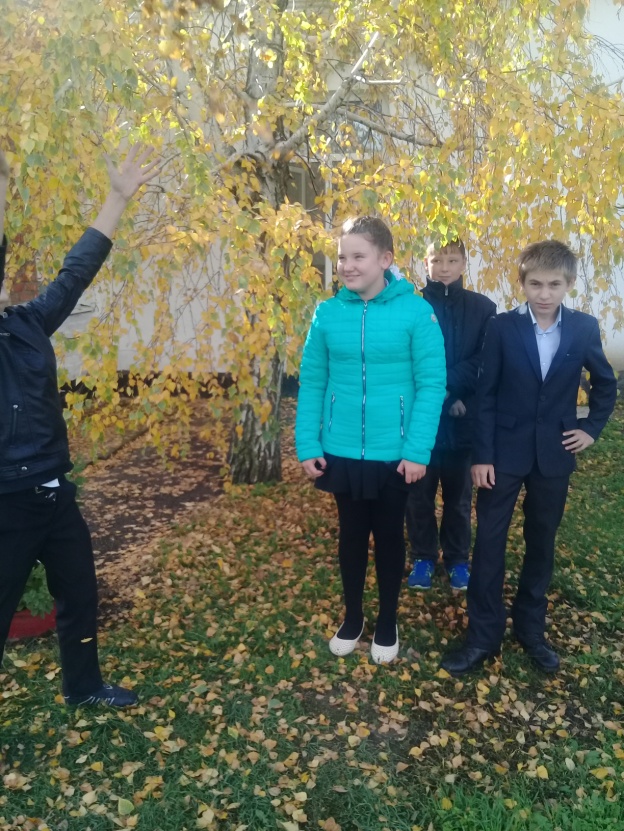 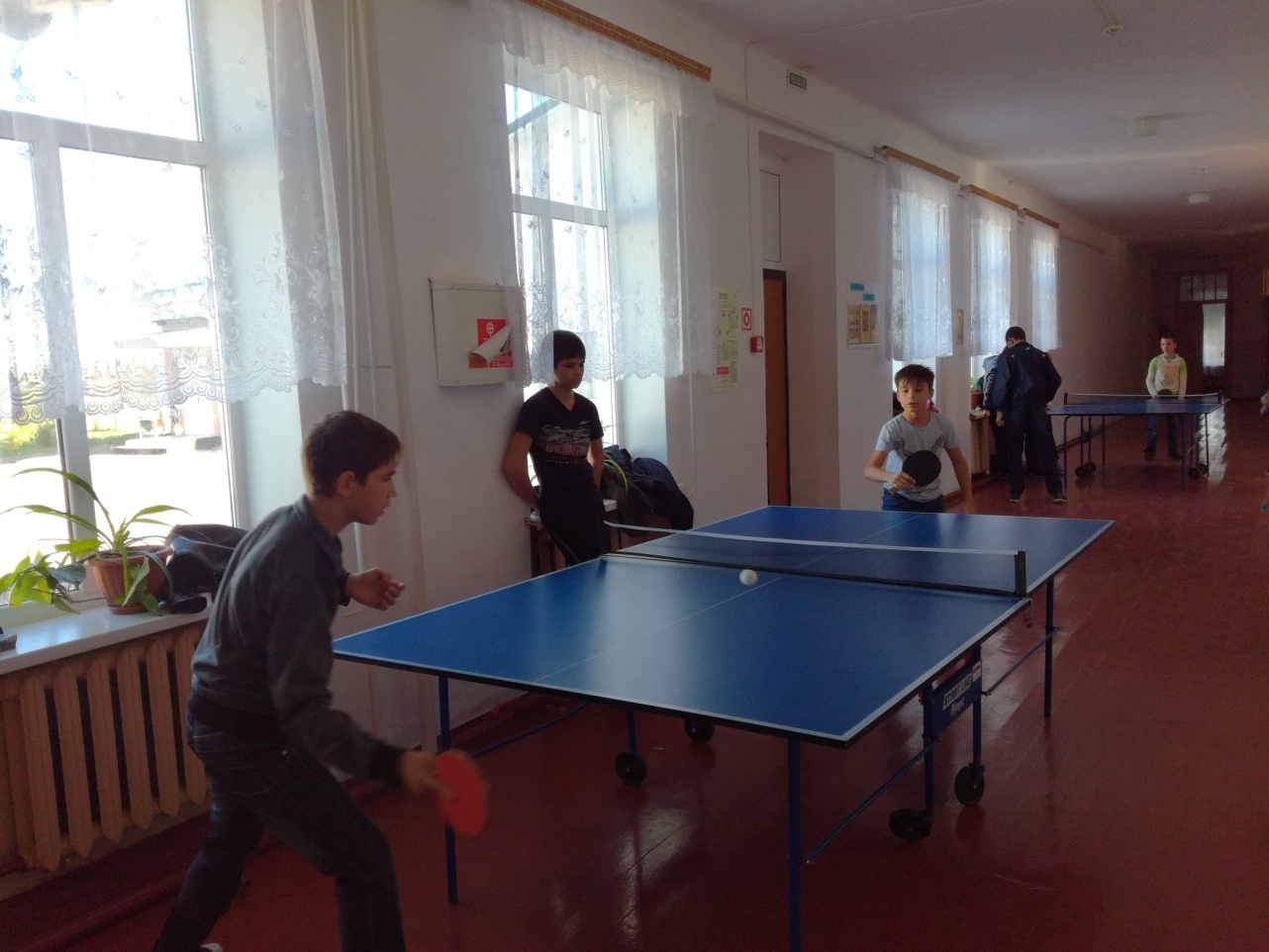 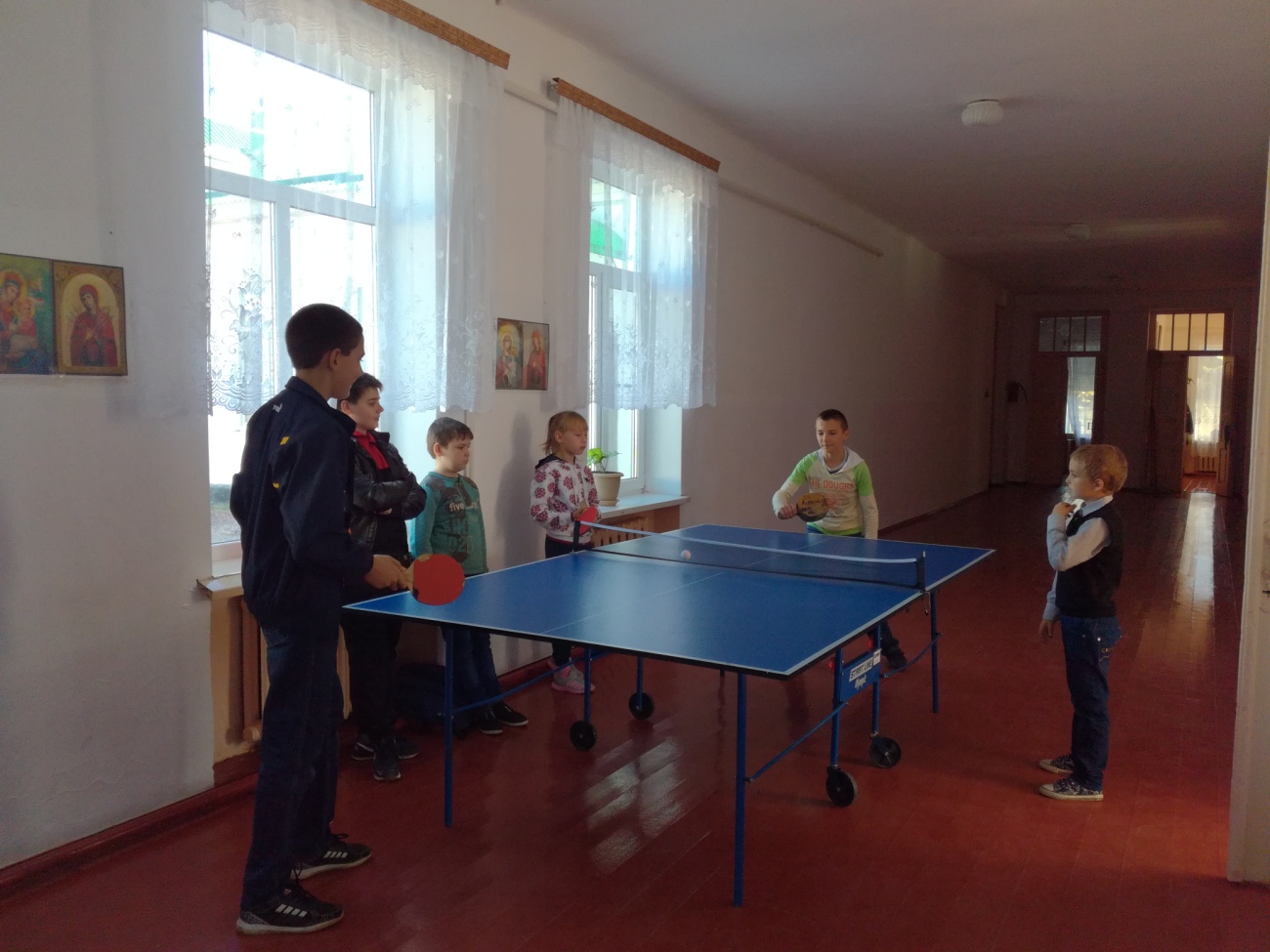 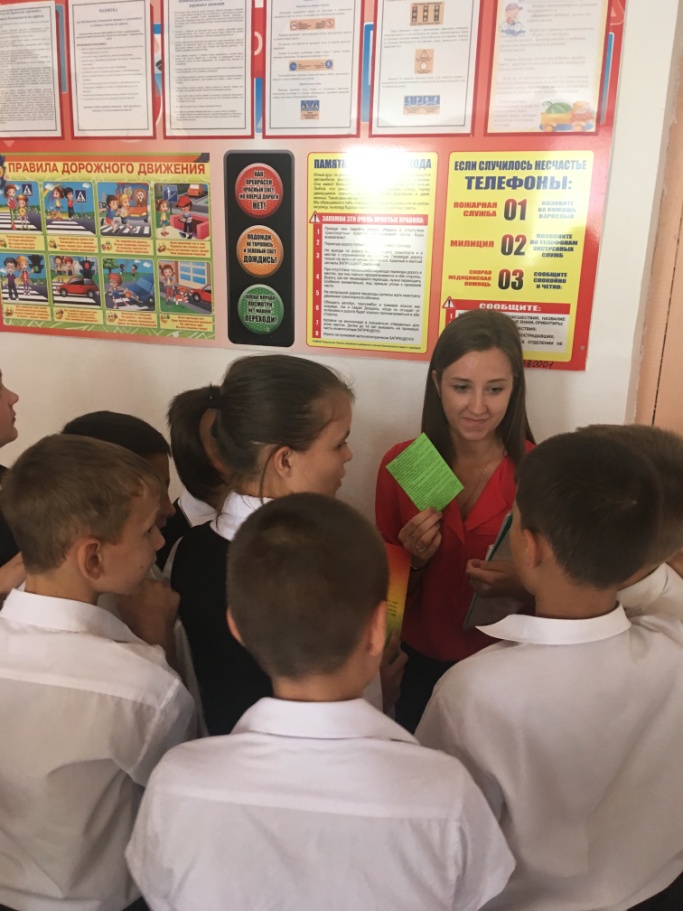 Безопасное поведение на каникулах прежде всего…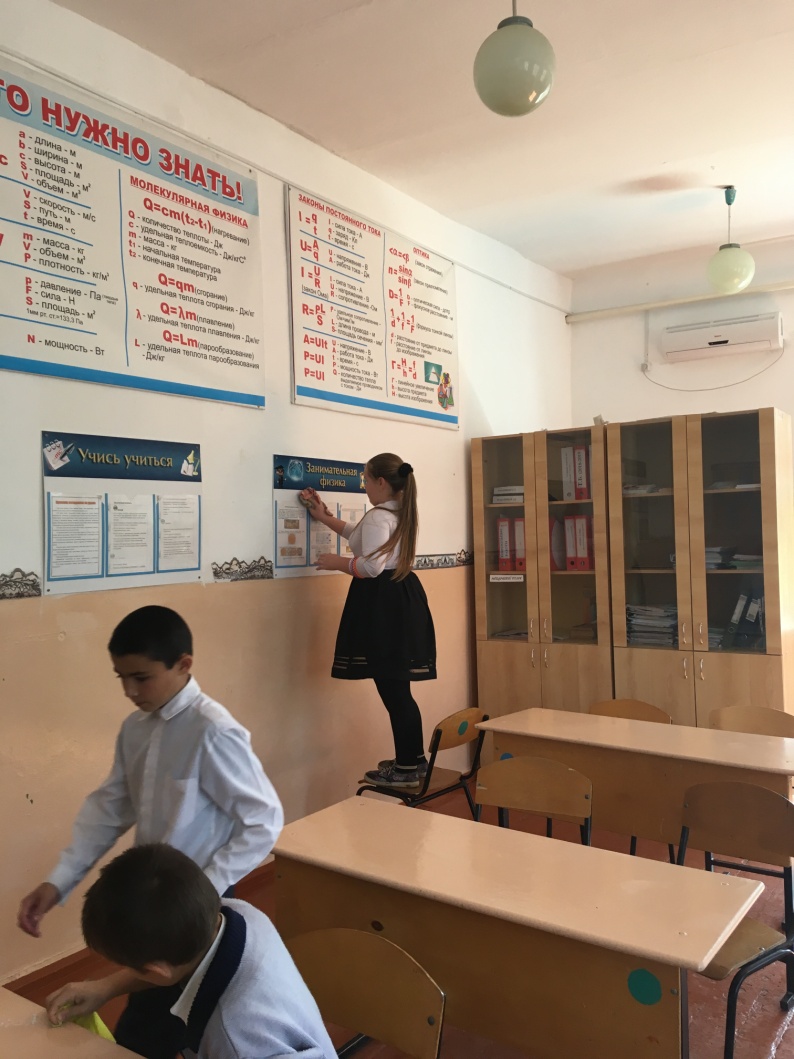 «Самый чистый класс»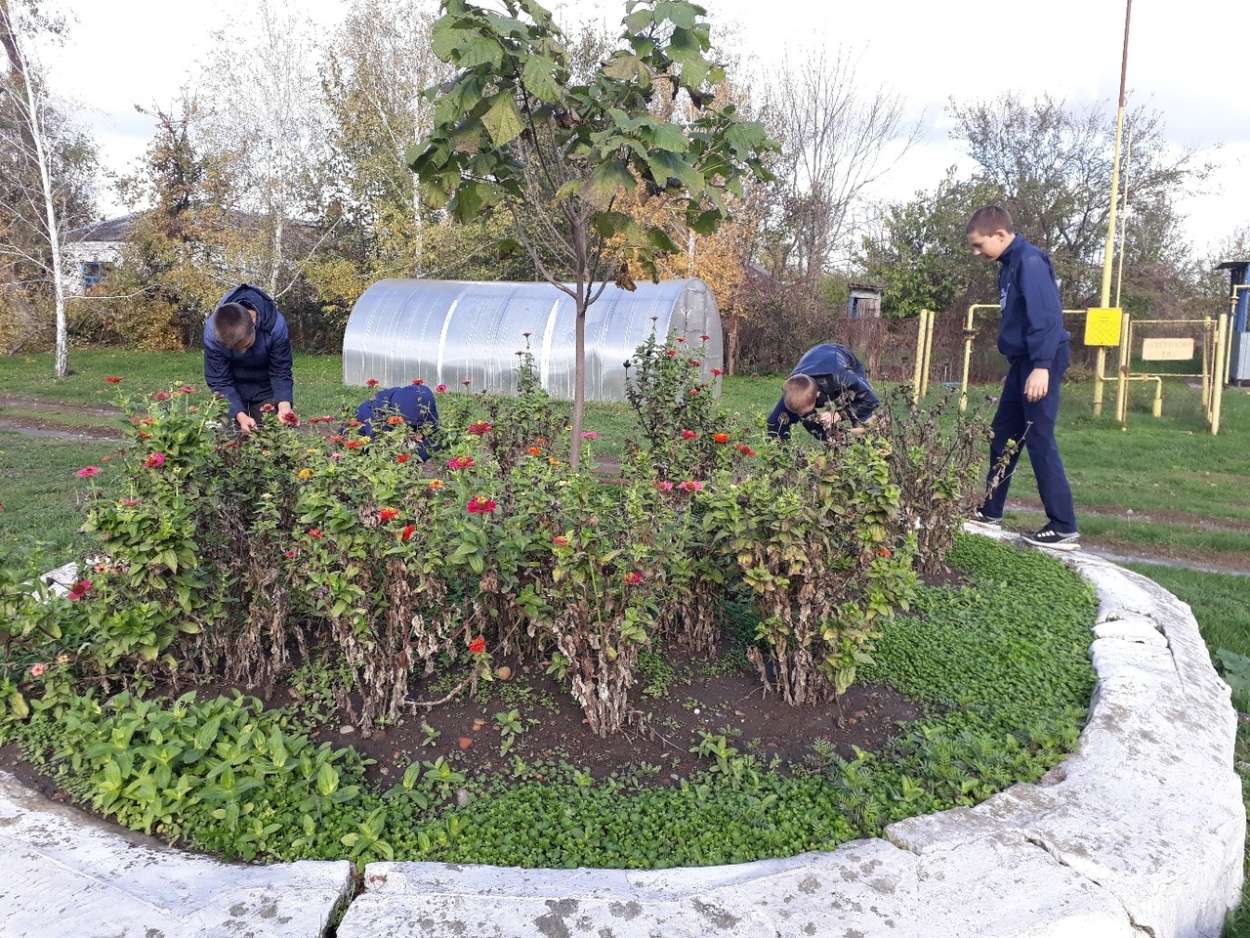 «Самый чистый и уютный двор»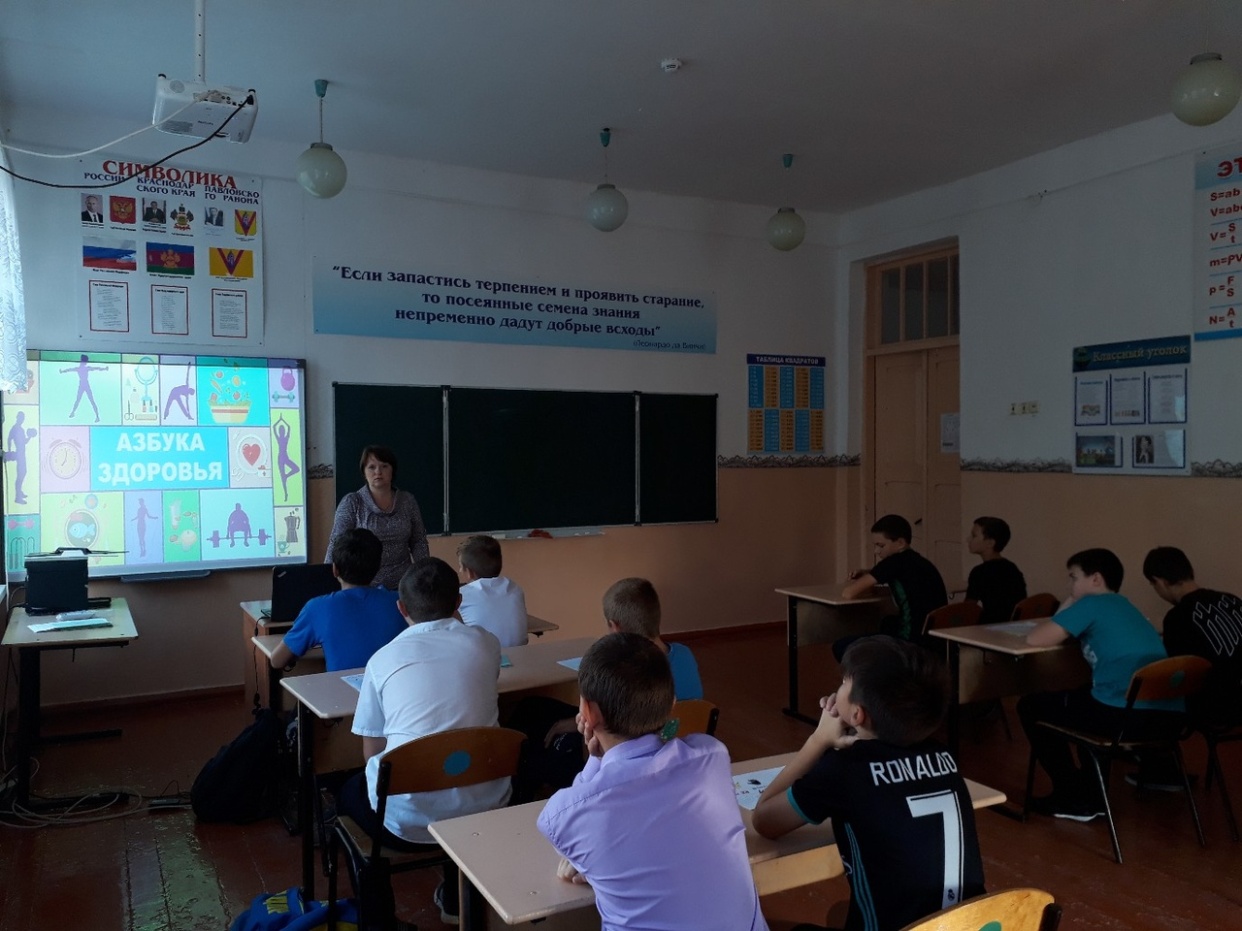 «Азбука здоровья»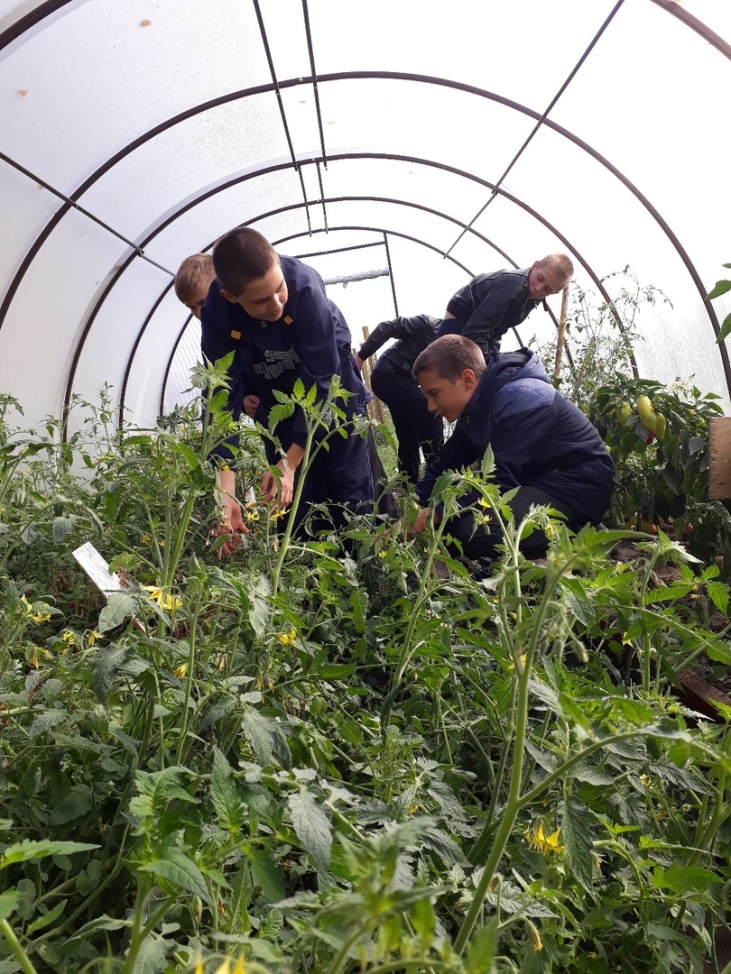 Работа в теплице